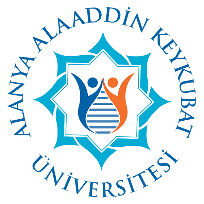 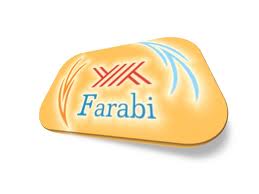 ALANYA ALAADDİN KEYKUBAT ÜNİVERSİTESİ REKTÖRLÜĞÜ FARABİ KURUM KOORDİNATÖRLÜĞÜNE	20… /20... Akademik Yılı Güz + Bahar döneminde Farabi Değişim Programından yararlanmaya hak kazanmıştım. Ancak; aşağıda belirttiğim sebeplerden dolayı Güz □ / Bahar □ dönemi hakkımdan feragat ediyorum.	 Gereğini bilgilerinize arz ederim.İmza:……/……/20..ADI SOYADIGELEN ÖĞRENCİ/GİDEN ÖĞRENCİ DURUMUGiden ÖğrenciGelen ÖğrenciT.C. KİMLİK NUMARASIFAKÜLTEBÖLÜMCEP NUMARASIE-POSTAGELDİĞİ ÜNİVERSİTE/GİTTİĞİ ÜNİVERSİTEFERAGAT SEBEBİ  Ders Uyuşmazlığı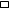   Yatay Geçiş 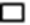   Sağlık Problemi  Ailevi sebepler Özel Sebepler  Diğer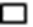 